Job Description: Site Manager Grade:	Band 3	 ranges from 17 to 21 36.25 hours per week Split shiftFull time Main duties and responsibilities: Management & Supervision: Ensure contractors or directly employed cleaners perform to the standard laid down in the cleaning specification (including certification of time sheets). The Site Manager will report to the School Business Manager on any failure to meet the required cleaning standards Maintain effective working relationships and ensure good timekeeping, and ensuring work schedules and standard are maintained Undertake the cleaning of those areas as directed by the School Business Manager  Establish constructive relationships and communication with contractors and other agencies and professionalsManage and monitoring of any facility or building contractors that are undertaking work on the school’s premises Security: Manage the opening and closing of school to include all appropriate gates, windows, doors etc for the purpose of school use (eg Parent/Staff/Governor meetings)  Ensure the weekly checking and proper operation and function of all alarms and fire equipment. Check daily emergency exits and entrances are not obstructed General site supervision, including prevention of trespass, ensuring that unauthorised parking does not occur   In conjunction with the Headteacher, ensure the safe use of the school site at all times Undertake regular security checks and identify security risksOperate and respond to alarm systems where appropriate. Liaise with key-holder as appropriate. Heating: Manage, check and control system function, including frost precaution procedures Report all defects to the appropriate maintenance contractor Energy Conservation: Reading, recording and reporting all meter readings as required by the HeadteacherImplement recommendations authorised by Headteacher Ensure lights and other electrical equipment are switched off as appropriateEmergencies: Cleaning sickness, etc and spillage’s as required Ensure all bursts, leaks, flooding, fires and breakages are dealt with promptly and safely as appropriate Ensure all electrical and gas emergencies breakages are dealt with promptly and safely as appropriateLiaise with emergency services, ensuring appropriate access and assistanceInternal Maintenance: Weekly checks of playground equipment Reporting all defects which require specialist repair Visually inspect electrical fittings and report defects as required. Replace bulbs, fluorescent fittings, shades and domestic fuses as required Regularly inspect all plumbing and report/repair defects as appropriate Undertake specified cleaning duties as directed by the HeadteacherSynchronise all clock, time switches, etc as required Undertake minor repairs to fixtures and fittings including desks, tables and chairs, erecting shelves, notice boards as appropriate (excluding electrical equipment) Organise and carry out minor decoration programme as agreed with the Head teacher To be responsible for the implementation of a planned maintenance programmeEnsure regular health and safety checks are completed eg fire alarms, water sprinklers, legionnaires testing, Oversee and monitor the electrical testing of portable electrical appliances and maintain appropriate recordsCollect and assemble waste for collectionUndertake activities to maintain a safe, clean and orderly learning and working environment Organise and participate in the movement of furniture and supplies within the buildingExternal Maintenance: Maintain cleanliness and general tidiness of all external areas, and empty litter bins daily Clean and clear all drains, gullies and ensure effective and healthy operation Inspect outside fabric of the school and report and/or repair defects as appropriate Inspect all fences, gates, walls, steps, lights etc, report and/or repair defects as appropriate Clear leaves, snow, ice, moss and detritus as appropriate including treatment of surfaces with salt, etc  Order any necessary de-icing materials Inspect all outside areas for hazardous materials and consult with Headteacher for the best method of removal Maintenance of school grounds Stock Control: Maintain stock levels as required, ordering and receipt of supplies within agreed budget (responsibility for the supply and availability of hygiene materials as required) Ensure safe storage of all stock in clearly labelled cupboards/areas Line ManagementThe Site Manager is responsible to the School Business Manager and the Headteacher.  The postholder manages the school site, working in collaboration with other staff members and agency staff.  The role requires the jobholder to be self-motivated with excellent time management, planning, organisation and practical skills.  The ability to be able to function under pressure and use initiative is essential.This is a description of the main duties and responsibilities of the post at the date of production. Holiday entitlements are to be taken within the school holiday periods and the post-holder will be available to work flexible hours when required. February 2019 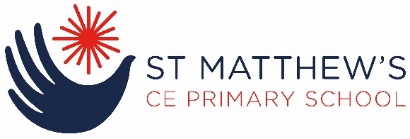 St. Matthew’s CE Primary SchoolPerson SpecificationNote to Applicants:The Essential Criteria are the qualifications, experience, skills or knowledge you MUST SHOW you have to be considered for the job. You MUST include in your application enough information to show how you meet this criteria.  You should include examples from your paid or voluntary workMethod of assessment (* M.O.A.)     A = Application form   I = InterviewSt. Matthew’s is committed to safeguarding and promoting the welfare of children, young people and vulnerable adults and expects staff to share this commitment.Post:Site ManagerGrade:CriteriaEssential/Desirable*M.O.A.Qualification and ExperienceGood general level of secondary education, with good literacy and numeracy skills.EAIFull clean driving licence.DAFirst Aid qualification DASkills and Knowledge Practical skills with an ability to carry out caretaking duties including cleaning, manual handling, security patrols and minor repair work– good DIY skills.EAIBasic knowledge of heating, plumbing and electrical systems DAIBasic knowledge of Health & Safety, fire safety and hygiene procedures and precautionsEAIWillingness to gain awareness of COSHH, asbestos and legionella regulations, applying knowledge gained as appropriateEAIKnowledge of moving and handling procedures and working at height with an ability to carry out tasks in line with Health and Safety proceduresEAIBasic ICT Skills and willingness to develop knowledge of use of ICT and other specialist equipment/resources EAIAbility to keep clear and effective records eg. cleaning materials, maintenance schedules, Health and Safety records.EAISupervisory skills and the ability to manage external relationships with contractors EAIAble to be proactive in the role, able to work independently with minimal supervisionEAIAble to work as a member of a team.EAIKnowledge about the security of premises and ability to be a key holder for the schoolEAIKnowledge of and experience of cleaning.DAIAn ability to undertake all the physical aspects of the job and to use relevant equipment safelyEAIAddditional Factors /Personal QualitiesCommitment to the protection and safeguarding of children and young people including a full DBS check and ongoing training EAITact and diplomacy in all interpersonal relationships - proven ability to relate well, and be polite and courteous, to staff, parents, pupils and visitors. EAISelf-motivation and personal drive to complete tasks to required timescales and quality standardsEAIThe willingness and flexibility to adapt to changing workload demands and new organisational challengesEAIPersonal commitment to continuous self development EAIPersonal commitment to continuous service improvement EAI